四川省第五人民医院户外标识制作项目需求清单序号项目点位标识具体文字场景图规格（单位:m)整体面积（单位：㎡)材质工艺报价（元）1商业街院区慧德商厦楼宇标识四川省第五人民医院康复医学科请上三楼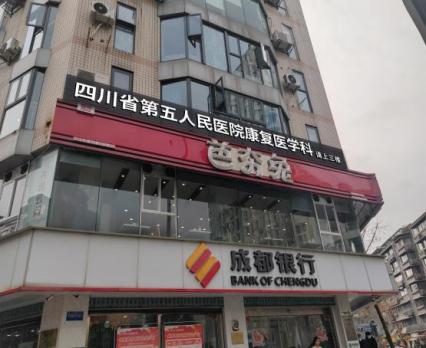 （文字：四川省第五人民医院康复医学科请上三楼）12.2*1.11.32文字部分：箱体为不锈钢激光雕刻成型及围边，表面为国产乳白色亚克力透光板，发白光。背面：304不锈钢钢材，根据结构安全计算钢材壁厚。基层：铝方通喷工行灰漆/工行灰铝塑板雕刻。辅料：电路，线管、切割片、焊条、密封胶、定时器开关等。2商业街院区发热门诊标识发热门诊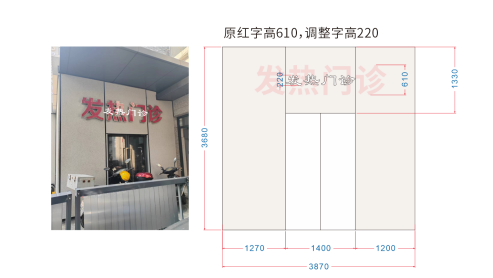 （文字：发热门诊）1.4*0.220.308文字部分：箱体为不锈钢激光雕刻成型及围边，表面为国产乳白色亚克力透光板，发白光。辅料：电路，线管、切割片、焊条、密封胶、定时器开关等。3羊马院区户外楼宇标识1四川省第五人民医院羊马院区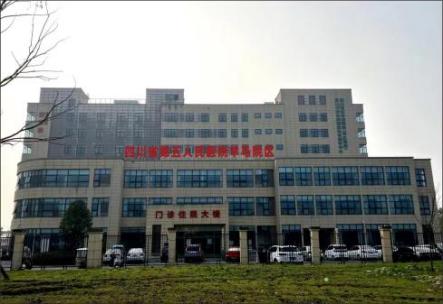 （文字：四川省第五人民医院羊马院区）25*250文字部分：箱体为不锈钢激光雕刻成型及围边，表面为国产乳白色亚克力透光板，发光。龙骨钢架：304不锈钢钢材/铬钢，根据结构安全计算钢材壁厚。基层支架：304不锈钢钢材/铬钢。辅料：电路，线管、切割片、焊条、密封胶、定时器开关等。4羊马院区户外楼宇标识2四川省第五人民医院羊马院区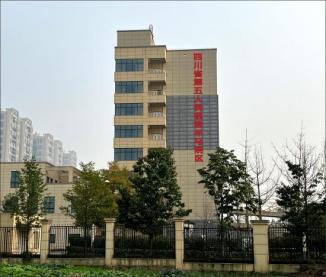 （文字：四川省第五人民医院羊马院区）1.2*1619.2文字部分：箱体为不锈钢激光雕刻成型及围边，表面为国产乳白色亚克力透光板，发光。基层支架：304不锈钢钢材/铬钢。辅料：电路，线管、切割片、焊条、密封胶、定时器开关等。合计